2019-2020Leonor Hambly K-8 Parent/StudentHandbook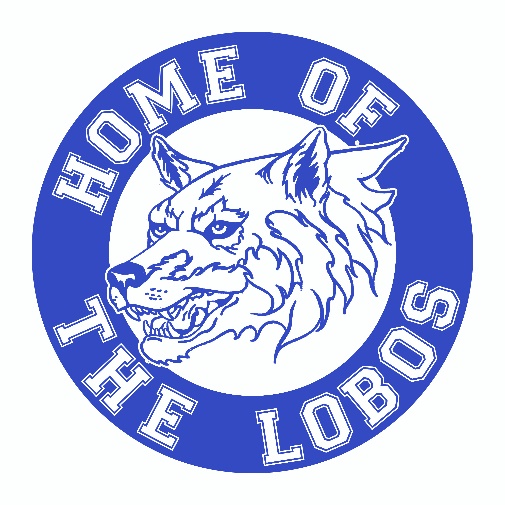 LobosHave honorObey rulesWork togetherLive HealthyLobos Howl !!!Leonor Hambly K-8Every Student Matters and Every Moment CountsSuperintendent:   Mr. Jeff GregorichPrincipal:   Mrs. Pamela Gonzalez     Secretary:   Mrs. Mary Ann VelascoPARENT-STUDENT LEONOR HAMBLY K-8 HANDBOOKJuly 18, 2019Dear Parents/Guardians,I want to officially welcome all of you to the 2019-2020 School Year! As summer comes to an end it's that exciting time again for a new school year to start. A time to implement new ideas, new goals but most importantly to continue with the ongoing effort of working towards being the best school in Gila County. Our school is proudly one of academic excellence, community and family involvement, and tradition. We believe that we are the hub of our small community and we want to provide our students and families with a quality education as well as opportunities to participate in various community activities we offer throughout the school year. We are able to do this through the commitment and dedication that students, staff, and parents have devoted to our school. A new school year brings new beginnings, new teachers, new friends, new memories, but most importantly a new opportunity for success!  At HWUSD our mission is to provide adaptability, partnership, and success. Our goal is to teach students not only the academic skills they need to be successful in life but the interpersonal skills as well. At Leonor Hambly PreK-8 all decisions are made from the premise of putting students first, keeping them safe, providing them the best education possible, and guiding them to be the best version of themselves they can be. As a Hayden alumnus I am always reminded how fortunate I am to have the opportunity to work educating students in the community I adore, and I am so very grateful. I look forward to serving and being part of educating every student at Leonor Hambly PreK-8. Should you have any questions or concerns at any time, please do not hesitate to contact my office at 520-356-7876 ext. 2202 or come by and visit with me. I am here to work with you to give your child the best education possible. Together we can help your child reach his/her potential!Yours in Education,Pamela M. GonzalezLeonor Hambly K-8 Principal520-356-7876 ext. 2204gonzalezp@hwusd.orgLeonor Hambly K-8 StaffPrincipal:   			Mrs. Pamela Gonzalez	                                Secretary:  			Mrs. Mary Ann Velasco   Pre-school: 			Mrs. Angelita Gregorich, Director                                Mrs. Eva Rivera, Mrs. Teresa Oropeza                                                                                                                           Ms. Patsy Aranda	           Kindergarten: 		Mrs. Bethany Chavez		1st Grade: 			Mrs. Kim Byrd & Juanita Martinez-Inzunza2nd Grade: 			Ms. Angela Skillings3rd Grade:  			Mr. Gene Westrope	4th Grade: 			Ms. Kathy Cruz         	5th Grade: 			Ms. Jennifer Martinez			6th Grade: 			Mrs. Nannette Moreno7th Grade: 			Ms. Helene Martinez8th Grade: 			Mrs. Priscilla Torres-Westrope  		 K-5Special Education: 	Mrs. Angelita Gregorich6-8 Special Education: 	Mrs. Brandi NavarroK-5 Art: 			Mr. Michael Smith & Ms. Rose Rivera6-8 Art: 			Mr. Michael SmithK-8 Physical Education:  Mrs. Lydia MartinezTitle I: 			Ms. Sara GonzalesParaprofessionals: 	Mrs. Maria Gonzales, Ms. Julia Waddell, Ms. Stephanie Encinas, Ms. Adrianna Lagunas, Mrs. Eva Rivera, Mrs. Teresa Oropeza, Ms. Liz Encinas, Mrs. Rose Rivera, Ms. Maria Valdez, Patsy Aranda, Julisa Westrope             School Psychologist:  	Dr. Frank RyanHealth Aide: 		Mrs. Marisa GallegoCounselor Assistant: 	Mrs. Jacque Pool	Character Ed. Coach:       Dr. Linda Ryan	Speech Therapist:  		Mr. Ken Shelton   Speech Assistant: 		Mr. Bobby ApodacaFood Service Director:  	Mrs. Barbara MartinezFood Service Staff:          Ms. Lizette Parra, Mrs. Anna Garcia,                                          Mrs. Cecilia Magallanez					Custodians: 			Mrs. Lena Boltarez, Mrs. Rosa Avilez 			Mascot:  LobosLeonor Hambly K-8824 Thorne Avenue – P.O. Box 409                               Winkelman, Arizona   85192Phone: (520) 356-7876, Ext. 2202    Fax:  (520) 356-7303District Website: www.hwusd.org                  Hayden-Winkelman School District3 Year Strategic Improvement Plan District VisionAdaptability and Partnership leads to Success for all.Mission StatementHayden-Winkelman School District takes pride in creating success through adaptability and partnership.Core ValuesUnderstanding in the 21st Century adaptability is key.Our partnership with all stakeholders.Education as our foundation to success.Key GoalsGoal 1 - Increase Student Involvement within CommunityGoal 2 - Foster Home to School PartnerGoal 3 - Implement K-12 Character Education ProgramGoal 4 - Increase Student Achievement Goal 5 - Develop 21st Century TechnologyHWUSD HOWL STATEMENTLobos:Have honorObey rulesWork togetherLive HealthyLobos Howl!ACADEMIC GOALS FOR THE 2019-20 SCHOOL YEARGOALS:1.  Students will achieve a minimum of one-year academic growth in the subject areas of reading, writing, science and math each school year. Every child will be reading at grade level by the 3rd grade.Each year, students will show academic growth on the district assessment from the baseline to the end of the year test.All teachers will participate in high-quality, on-going professional development training throughout the year.The school district will provide many opportunities for parents to participate in their child’s education.LEONOR HAMBLY K-8 BELIEFS AND VALUES:Every child is a gift and must be treated with respect and love throughout his/her schooling.We strive to see that every child is at grade level in Reading, Writing, and Mathematics.We value our students and parents and will work as partners throughout the education process to nurture the love of learning.We value the diversity of our students, parents and community, while promoting unity within our school.We believe everyone has a right to learn, and no one has the right to prevent others from learning.     The principal, teachers, and support staff strive to work as a team and support each other to provide our students with the most productive and secure learning environment possible.ATTENDANCERegular attendance is vital to the success of students. It is important that you arrive to school on time and are only absent during situations that cannot be avoided. If you will be absent please contact your teacher to make arrangements for missed work. Please make your appointments on Fridays when available to prevent an absence from school.It is the responsibility of the students and parents to provide the office secretary with excuse slips from doctors, court, etc. If you are tardy, a parent or guardian must sign you in at the front office and students should receive a tardy pass before entering their classroom. ATTENDANCE POLICY:  The responsibility for school attendance rests with parents and students as stated in state law and school board policy.  (The use of italicized print in this section denotes a direct quote from state statue and/or board policy.)  Parents and students should recognize the direct relationship that exists between academic success and regular school attendance.  Students who are absent lose the valuable experience of class participation, an experience that can never be duplicated.  Any time the student is not in class (except for school-related activities), the student is considered absent.	State law requires students to be in attendance or have authorized absences for 90% of the time that school is in session.  A student may not receive credit (or may be retained) if unauthorized absences exceed seventeen days per school year (or 14 absences for schools that hold classes four days a week such as HWUSD).  Furthermore, when a student is absent, it will be necessary for the parent to call the school on or before the day of the absence in order to advise the school as to the reason of the absence.  When it is impossible to call the school on the day of the absence, the school should be notified on the morning the student returns, in time for the student to obtain an admission slip prior to class.  All absences not verified by parental or administrative authorization will remain unexcused.  If a parent does not have access to a phone, either at home or at work, a note will be accepted for verification purposes.  Said note should be sent with the student upon the student’s return and must be turned in to the office prior to the student’s first class.  For absences greater than one day in length, the school should be notified each day of the absence.  	Parents should note that the 90% attendance requirement includes excused and unexcused absences.  In other words, credit may be retained, or retention considered whenever attendance has not reached the 90% of the days that school is in session (regardless of the absence being excused, unexcused or truancy).  A truancy report will be made with local law enforcement if a pattern of excessive absences is noted after 5 days. The value of documentation to excuse the absence will be made evident in the “application” section of this policy. All personnel will solicit cooperation from parents in the matter of school attendance and punctuality, particularly in regard to the following:      •  	The scheduling of medical and dental appointments on Fridays or after school except in cases of emergency.      •  	The scheduling of family vacations on the extended weekends, school vacation and recess periods.	The school will require an appointment card or a letter from a hospital, clinic or official (i.e. court, funeral home, etc.) when the parent has not notified the school of an appointment of a medical or dental nature. Verbal confirmations of appointments will not be accepted.  School administrators are authorized to excuse student from school for necessary and justifiable reasons.	For purpose of attendance, school-absences such as field trips, athletic competitions and other school-sponsored events are NOT counted as absences.  Students who are struggling academically or who are failing or in danger of failing may be excluded from such trips and activities as academic success takes priority.	At the elementary school level (K – 8) attendance shall be taken at the beginning of each school day.  Elementary students shall be considered absent if they are not in attendance more than half of the school day.	The school shall make a reasonable effort to promptly telephone and notify parents or persons having custody of a student in grades K-8 within two hours after the class in which the student is absent if an excuse or authorization of absence from the parent or person having custody of the student has not been provided to the school office.  The District and its Board, employees, or agents are not liable for failure to notify.	The District also requires that at least one telephone number, if available, be given to the school office so that a ‘reasonable effort to notify by telephone’ may be accomplished.  This telephone number, if available, shall be provided at the time of enrollment of the student to the school.  The parents or persons having custody of a student shall promptly notify the school of any change in this telephone number.	Truancy/Tardies- Students are considered truant when they are absent without their parents’ knowledge and consent or are chronically late for the start of school.  Students that report to class or to their assigned activity more than fifteen (15) minutes late without proper written documentation from a school authority shall be considered truant.  This includes absence from any class, study hall, or activity during the school day for which the student is scheduled.  Students may not make up work missed due to truancy.  Parents cannot excuse an absence after the fact, that is, the parent cannot excuse an absence of which they had no knowledge until after the absence.  Unexcused absence for at least five school days within a school year constitutes habitual truancy and will be reported to the local police department.	Suspension- When it becomes necessary for the school to suspend a student, said suspension counts as an excused absence and counts toward the total number of absences.  It is the student’s and parents’ responsibility to get the work missed during any absence or suspension and make up the work in the allotted time.Chronic Health Conditions- Students who are identified with chronic health conditions may be eligible for modified instructional service including modified attendance requirements.  Such conditions may include illness, disease, pregnancy complications, accidents or severe health problems of an infant or child of a student.  Documentation is required in order for such an identification to be made.  See Board policy JEG-R for further information.Application& Consequences:Upon 3-4 absences:    Administrator mails home an attendance letter.Upon 5-6 absences:    Administrator mails another attendance letter home to parents/guardians.     Parent will also be contacted by phone and notified. A meeting with the principal may be set up to conference about the issue. The absence level may require alternative intervention and or disciplinary action be given to the student. Truancy may be filed with the local police department.7th absence:   The student may be in jeopardy of retention, truancy may be filed with the local police department.Truancy Law/StatementArizona State law (A.R.S. 15-803) states that it is unlawful for any child between the ages of six and sixteen to fail to attend school during the hours school is in session, unless there is a valid excuse. Any excused absence must be accompanied by medical documentation, or associated with bereavement, court, or an absence approved by the school administration or school nurse. The child will be considered truant when there is not a good reason for not attending school. If a parent fails to ensure that the child attends school, the law states that he/she is guilty of a class 3 misdemeanor. When the parent does not provide a valid excuse for the child’s absence the school’s administrator may cite the student, parent, or custodian directly into court for violating the state truancy law. Absences will affect eligibility for participation in extra-curricular activities. If a child is home ill during the day they would not be allowed to participate in an after-school activity that day.Attendance Incentives:All students who have perfect attendance any of the first three quarters will be able to participate in an activity (field trip, movie, field day, etc.) at the end of said quarter.  School activities do not count as absences.  Any absence, excused or unexcused, disqualifies a student for the quarter in which the absence occurred. Students with one or two absences (excused) in a quarter will receive recognition for exemplary attendance and may be included in the quarterly reward/activity.BREAKFAST AND LUNCHBreakfast and lunch are served at Leonor Hambly K-8. Applications for free or reduce-meal prices are provided during beginning of the year registration. These applications must be returned as soon as possible.Students are allowed to bring their own lunches from home. It is very important that all students eat a healthy breakfast and lunch daily. Students are not allowed soft drinks at school. No glass bottles or containers are allowed.  Food costs are as follows:Breakfast (All Students)………...FREEFull Priced Lunch (Student)…....(K-8) $2.80 Reduced Lunch…………………..$ .40Adult Lunch……………………...$4.75BUSESBus rules are established for student safety and students are required to follow these rules. When a student does not conduct himself properly, the bus driver will inform the principal of the misconduct and issue a blue slip. The student’s conduct may then be brought to the attention of the parents. Students who exhibit serious or repeated disciplinary problems or have received three blue slips in a calendar year related to school transportation may have their bus riding privileges suspended.Bus PassesDuring registration parents should notify the secretary of what their child’s regular bus stop after school will be for the year. If there are any changes in the bus schedule the parent must notify the office secretary at 520-356-7876 ext. 2202 by 2:00p.m. We are responsible to provide changes in transportation for students to bus drivers and this cannot be done efficiently if parents are notifying the office at the last hour of the day. Make sure your child has after-school instructions before leaving home each morning. Delivering messages disrupts teaching and learning. In addition, we cannot guarantee messages will be relayed. Students picked up by parents after school should be picked up when the dismissal bell rings. Please be respectful and understanding that the office is not an after school child care service. Contact MaryAnn or Mrs. Gonzalez if you have any questions.HAYDEN-WINKELMAN UNIFIED SCHOOLS BUS SCHEDULE 2019–2020 School Year        SCHOOL STARTS AT 8:00 AMPLEASE HAVE YOUR CHILD AT THE BUS STOP 5 TO 10 MINUTES                             BEFORE SCHEDULED BUS TIME.  THANK YOUCAFETERIA RULESLine up in an orderly fashionSit at assigned grade level tablesKeep your hands to yourselfClean up your area when finishedNo yelling, running, or horseplay allowed!Wait to be excused by staff on duty CARE OF SCHOOL PROPERTYStudents should show pride in their school. Teachers and students should prevent damage to or destruction of school property. Any “tagging”, marking or marring of school property should be reported to the principal at once. No person shall damage or deface any property belonging to the District. This includes walls, desks, books, chairs, etc. The disciplinary consequence that may be imposed for damage to school property by students depends upon the circumstances. Students may be suspended for willful damage or destruction of school property.  Persons engaging in conduct that results in damage to District property may also face formal charges as part of the discipline.  This action is taken for the purposes of having a court order the person, or if the person is a minor, the parent, to make full or partial restitution.CELL PHONES AND ELECTRONIC DEVICESStudents may not use cell phones and electronic devices during the school day for any reason. Students must turn off cell phones and refrain from using them during school hours (8:00 A.M. – 3:15).  Teachers and staff will confiscate the phone or device of students found in violation of this policy.  Parents will have to pick up the confiscated electronic devices.  The school is not responsible for damaged or lost phones and devices and will not be held responsible to investigate the loss. Repeated offense of this policy may result in discipline action ranging from detention to suspension.CHILD ABUSE/NEGLECTBy law, school officials must report suspected child abuse or neglect.  It is a felony for school officials to fail to report suspected child abuse to proper authorities. When reporting we are not accusing fault or guilt, but rather reporting as required by law so the correct entities can determine what intervention, if any, is necessary.CLASSROOM AND SCHOOL RULESLeonor Hambly K-8 believes that students have the right to learn without being interrupted by others.  All Lobos pledge to the following:I will……….be Responsible for my learning, behavior, attitude and actions.be Respectful to others and their personal property.be an Active learner.follow ALL school rules and care for school property.always Try my best. In order to help maintain a proper atmosphere of learning, students are expected to:Obey school rules and directions by ALL school officials.Make a sincere effort to learn and do their personal best.Respect the rights and property of others.Cooperate with fellow students.Come to school regularly and on time.Show respect for all students, teachers, instructional aides & staff.Most students have a good attitude toward school and are very serious about wanting to learn. They participate fully in all aspects of school life and seldom have problems with school rules. We believe that all students can behave and follow the rules. We believe that all students have a right to be in school undisturbed by others. School rules and procedures help to ensure that every school day is safe and beneficial to all.TO ENSURE ORDER AND SAFETY STUDENTS WILL:Walk and behave in a safe manner on sidewalks or in the buildings.Use all toys, balls and equipment in a proper and safe manner.Treat all students, especially smaller students with kindness and respect.Play in the proper area and in the proper way.Remain on campus or in assigned areas on campus.COMMUNICABLE DISEASESAny student with or recovering from a communicable disease will not be permitted in school until the period of contagion is past or until a physician recommends a return to school.  A student suffering from a communicable disease shall be excluded from school to protect his own welfare and also to protect other students from illness. Early recognition of a communicable disease is of prime importance.   Parents will be requested to provide a history of the communicable diseases for each student, and such records will be kept and maintained by the District.  The administrator or county health director shall make the decisions involving exclusion and readmission. This policy is in accordance with A.R.S. 36-629 and A.R.S. 36-629.01, appropriate regulations of the State Department of Health Services, and policies of the County Health Department(Acquired Immune Deficiency Syndrome and Human Immunodeficiency Virus Infections)Students with the HIV virus or acquired immune deficiency syndrome (AIDS) have a right to receive public education. The Board has a responsibility to assure that the school provides a safe environment for all of its students and employees.  Decision(s) regarding the type of educational setting for the student who is infected with HIV virus shall be based upon the student’s behavior, neurological development, and the physical and mental condition of the student. Recommendations will be made upon consultation with public health personnel, school officials, the student’s physician and parents, and at the discretion of the District or a physician selected by the District.CONDUCT OF ALL PERSONS ON OR USING SCHOOL DISTRICT PROPERTYVISITORS TO THE SCHOOL: Parents are always welcome, provided they have checked in at the Principal’s office, and are wearing a visitor's badge.At Leonor Hambly K-8, we appreciate parents, grandparents, and neighborhood volunteers. There are opportunities for volunteering in classrooms, on the playground, in the library, tutoring, on field trips, and with the PTO. Please let us know of your special talents so that we can best utilize them. Any volunteer who will be volunteering on campus for more than 5 school days are required to submit a fingerprint clearance card to the district office. Please see the principal if you plan on being a regular volunteer.We also have opportunities for helping at home for those who are unable to come to school during regular school hours. We are committed to providing quality educational opportunities and your help is needed and appreciated.Leonor Hambly K-8 believes that involving parents, and community members in day-to-day operations contributing to our success in what the term.Please call our principal 520-356-7876. We need you!
When you do volunteer, you must check IN and OUT of the office, no exceptions. If you are picking up your child or dropping off something for your child, you must first report to the office and not directly to the classroom. We at Leonor Hambly K8 want to ensure the highest level of safety for your students. We ask that you sign the “Volunteer Book”. Please note: instructional time in the classroom is not an appropriate time for parents to visit their children. If you are unfamiliar with these procedures, please ask the school secretary or principal for help. For security and emergency situations, it is important for administrators to know who is on campus and where. It is equally important to know who is on field trips for these same reasons. In addition, the district must have records showing days and hours volunteers worked for the purpose of liability. Lastly, a record of each volunteer’s hours will enable the school to evaluate its volunteer program and recognize volunteers for their contribution.The Governing Board and the Superintendent will establish regulations governing the conduct of students in school or traveling to and from school and at school functions. Student and visitors are expected to obey any directive given by a member of the faculty or staff relating to school activities.  All persons on or using school property for any purpose must abide by the following:Any conduct intended to obstruct, disrupt or interfere with teaching, research, service, administrate or disciplinary functions or disrupt any activity sponsored or approved by the school board is prohibited.No person shall visit or audit a classroom or other school activity, nor shall any person come upon or remain upon school premises without the approval of the principal or his authorized representative. No persons shall conduct or attempt to conduct any activity on school premises without prior approval of the principal or his authorized representative.Any member of the general public considered by the Superintendent of the School District or his designee to be in violation of these rules shall be instructed to leave the property of the school district. Failure to follow said instructions may subject the person to criminal proceedings pursuant to A.R.S. 13-2911 (Arizona Revised Statutes), and any other applicable proceedings civil or criminal or tribal ordinance. Drinking of alcoholic beverages or gambling anywhere in or on school district premises or at school activities regardless of location is prohibited. This rule also applies parents chaperoning their children to school related field trips.Persons attending special functions shall confine themselves to the specific part of the facility assigned in the permit.Disorderly conduct of any kind shall be punishable by ejection from the facility.  If a fee has been paid to enter the activity, said fee shall be forfeited.The use of facilities shall be granted only for legitimate purposes. Therefore, the permit holder shall assume full responsibility for any unlawful act committed during the exercise of the permit.Physical abuse or threat of harm to any person on property owned or controlled by the school district or at supervised functions sponsored by the same is prohibited.Damage or threat of damage to property of the school district, regardless of the location or to the property of a member of the community or a visitor to the school, when such property is controlled by the school district is prohibited.Forceful or unauthorized entry to or occupation of school district facilities, including both buildings and grounds is punishable by law.The unlawful use, possession, distribution or sale of drugs, alcohol, or other illegal contraband on school district property or at school-sponsored functions is punishable by law.Conduct or speech that violates commonly accepted standards of the school district and, under the circumstances, has no redeeming social value is prohibited.Failure to comply with the lawful directions of school officials or of school district security officers or other law enforcement officers acting in performance of their duties and failure to identify oneself to such officials or officers when lawfully requested to do so is punishable by law.Sufficient proof that the violation was done knowingly can be established if it is shown that a person knows or reasonably should know that behavior is a violation of school district rules and regulations.Any conduct constituting a break of any federal, state or city law or duly adopted regulation of the board is prohibited. In addition to the general rules set forth above, students and visitors shall not engage in any activities prohibited herein, nor shall they refuse to obey any order given by a member of the faculty or staff who is attempting to maintain public order.Laser pointers are prohibited on school grounds and school vehicles. Laser pointers will be confiscated. 1st offense – confiscation and verbal warning; 2nd offense – one day suspension, 3rd offense – 3 days suspension.Any person or student who violates these policies and regulations may be subject to school action including but not limited to warning, reprimand, probation, suspension or expulsion.  Civil and criminal prosecution may be sought in addition to the above.  The authority of the Superintendent to establish regulations covering students may be delegated to principals for individual schools.CONFIDENTIALITY OF SCHOOL RECORDSStudent educational records are collected and maintained to help evaluate the academic progress of the student. School records provide information to parents and staff. They are used to evaluate and improve school academic programs. The students’ records maintained by the district may include but are not necessary limited to: (1) dates of birth and enrollment/ withdrawal (2) report cards and transcripts of academic work; (3) standardized achievement test scores; (4) attendance data; and (5) professional observations.CLUBS/ORGANIZATIONSAt Leonor Hambly K-8 we have Student Council, National Junior Honor Society, Mathletes, Blue Crew, Yearbook, and this year we hope to add an Art Club.  Each club or organization has specific requirements for students to become members. We encourage students who are interested in starting a club can talk to their teacher or principal for guidelines. DANGEROUS WEAPONSNo student shall knowingly, intentionally or recklessly go onto the school premises with a firearm, explosive weapon, knife or other dangerous or illegal instrument. No student shall interfere with normal activities, occupancy or use of any building or portion of the campus by exhibiting, using or threatening to exhibit or use a firearm, explosive weapon, knife or other dangerous or illegal instrument. Any student violating this policy may be suspended or expelled. This includes toy guns, water guns, air-soft, pellet, BB, etc….DISCIPLINEWhenever considering matters of discipline the following factors are taken into consideration:The age of the student.The attitude of the student.The frequency of misconduct by the student.The severity of the misconduct by the student.The impact of the misconduct on the learning environment.The academic performance and attendance of the student.8th Grade Trip: In May of each year the 8th grade students go on a class trip before promotion during a scheduled school day. Any student who receives a referral that results in in-school or out of school suspension will not be allowed to participate in this trip. This trip is a privilege earned by students who demonstrate good behavior throughout the school year.DRESS CODEStudent dress and grooming shall reflect and enhance an orderly and controlled learning environment. Clothing and grooming that is disruptive or distracting to the educational process is prohibited. The principal reserves the right to make the final decision whether or not the student’s dress is fitting and proper.  The following are examples of clothing that is not allowed:See-through, form fitting or revealing clothingShorts with less than a four-inch inseamUndershirts, halter tops, low cuts that expose the anatomy.Tiny Tees and bare mid-riffsClothing with obscene language, rude messages, symbols or advertisements that depict alcoholic beverages, smoking materials, and those with profane, violent or sexual connotationsExcessively sagging pants/shorts (underwear must not be visible)Pajama pants, bedroom slippers or another bedroom attireBandannas, head scarves, hair nets, and nylon stocking capsHats, caps and beanies may only be worn outside and not in classrooms, cafeteria, or assemblies- an exception would be for specified extra-curricular activities or dress-up days (Unauthorized headgear will be confiscated and will only be returned after school)Gang-related alteration of any clothes or accessoriesSunglasses may not be worn in buildingsState law requires that shoes must be wornTeachers in shop and specialized areas, along with extra-curricular sports, may specify a variation in dress code for activity requirements and for reasons health and/or safety.In case of a violation, parents will be called to bring an appropriate replacement garment.  Repeated violations or refusal to correct the violation will result in additional disciplinary measures being taken.EMERGENCY INFORMATIONParents are responsible to provide health and emergency information at the beginning of the school year and updating them, as needed. This will help us keep our records up-to-date.  It is extremely important that we have your current address and telephone number (s) in case we need to reach you regarding your child.  Please call the school should this information change during the year.The registration form asks for the names of two individuals who can be contacted in the parents’ absence in case of an accident or illness of a child. They may also be asked to 1) authorize giving Tylenol or over-the-counter medication to your child, or 2) pick child up from school during the day if he/she becomes ill or has an accident. The health aide will keep a log of students seen during the school day and inform parents via phone call or notice in backpack of all student health aide visits. A copy of this log will be filed in the office.ENROLLING YOUR CHILD IN SCHOOLStudents should be at least five years old before September 1st in order to attend Kindergarten.  Children with birthdays that fall on September 1 or after will not be admitted into Kindergarten until the following school year. Parents may register their children by presenting required information at the elementary school office between the hours of 8:00 a.m. to 4:30 p.m. on Monday – Thursday. All students new to the district MUST meet with the principal to ensure acceptance based on behavior, grades, attendance, etc.  The following forms must be completed at time of registration:1.  School enrollment form with student information filled out completely.           2.  School record request to transfer records from previous school if needed. 3.  Withdrawal notices from previous school if applicable.4.  Arizona law requires that an immunization history be submitted for each      child entering a public school in grades K-8.5.  Certified copy of the child’s birth certificate in order to verify the child’s         age and guardianship.FIGHTING ON SCHOOL GROUNDSStudents who fight on the school campus, on the way to or from school, or at school activities will be suspended or assigned to in-school suspension for a minimum of one day upon review of school Administration. GRADESStandards Based Grading:Grades are intended to communicate a student’s understanding of the standards and mastery of the grade level concepts and skills. Our grade reports closely align with what your child knows at a basic level of understanding and how they can apply that learning at a higher level. Our focus on standards acquisition prepares students with the foundational base that they need to be successful each year in elementary school, high school, college, and in their careers. Grades will be reported in four categories: Assessments, Benchmarks, Classwork, & Homework. Formative assessments include daily work, quizzes and class tests prepared to help measure the progress of the student on a day to day or formative basis.  Summative assessments include unit tests or tests that measure a specific standard at the end of instruction to see if the student has achieved the desired goal or standard.  These also include benchmark and state tests. Details outlining percentages in these areas will be shared by your child’s classroom teacher during Open House and Meet the Teacher Night in August. Standards based grading may be a shift from the grading that you have experienced in the past. Our goal is to report to you information that truly reflects learning and student growth.Leonor Hambly K-8 will continue the traditional letter grade system. Grades of A,B,C,D,F can be earned by students. The percentage system will be as follows:A=  100-90%B=   89-80%C=   79-70%D=   69-60%F=    59 and belowIf you have further questions, feel free to ask your teacher.HOMEWORKLeonor Hambly K-8 requires teachers to provide students with school work to be done outside of the classroom. Research has proven that children who have regular homework do better in school. The homework given by the teacher is to reinforce classroom learning. We encourage parents to take an active role by making sure their children are doing their homework correctly and completing it on time. We also expect children to read daily at home. All Leonor Hambly K-8 students should read a minimum of fifteen minutes at home every day.IMMUNIZATIONSThe state of Arizona requires that students attending public schools be fully immunized against certain diseases.  They may not be allowed to enroll/attend unless proper criteria/proof is met. Please contact the health aide for information or questions regarding immunizations 520-356-7876 ext 2301.LEAVING SCHOOL GROUNDSIf your child has to leave campus before the end of the school day, he/she must be signed out in the office by a parent or legal guardian or an adult with written authorization from the parent or guardian. In cases that a parent picks up their child early before the end of the day, they must sign their child out at the front office. Students will not be called to the office for dismissal until their parent or guardian is on campus.LIBRARY RULES1. Enter the library in a quiet manner.2. Students must be accompanied by an adult employee.3. Do not sit on tables or lean back on chairs.4. Be silent or communicate in a low voice so as not to disturb others.5. Place all books back on shelves or carts.  Place magazines on the proper rack.6. Use the bathroom before going to the library.7. Behave appropriately.8. Cell phones and electrical devices are not allowed.9. Students will remain with the teacher if he/she forgets his/her library book.MEDICATIONSAny medicine that is to be taken while at school must be kept by the nurse or the office secretary. The medication must be in the original container and be delivered to the school by a parent, accompanied by a note signed by the parent, guardian or doctor giving permission for the student to take the medication while at school. Students should not bring prescription medication to the school themselves! The nurse or the office secretary will administer the medicine. The term medication includes aspirin, vitamins and/or over-the-counter products. Parents are furnished with a copy of the permission form from the health aide office to allow their child to receive these medications while at school. This form should be returned to the school and kept on file.PLAYGROUND SAFETYThis year we have added more playground equipment for students.  Most injuries on the playground happen because children are not following playground safety rules. Students can have fun on the playground and follow the rules. Students are personally responsible for their actions and must help make the playground a safe place for everyone.PRE-SCHOOLThe Lobito Pre-School strives to provide a program which fosters creativity, encourages curiosity and a love of learning. The Lobito Pre-School is certified by the State of Arizona and is nationally certified as well. Our program allows for growth in the following areas: social, emotional, language, physical, hygiene, fine motor skills, multicultural and cognitive development. These areas are addressed in a positive learning environment which promotes feelings of self-worth and success. We also offer art, music, and dramatic play activities.QUALIFICATONS FOR LOBITO PRE-SCHOOL:1.  Age–Child must be 4 years by September 1 of the current year.     2.  Child must be immunized prior to enrollment and must have received the following inoculations: 3 polio, 4 DTP, 2 MMR, 1 HIB.3.  A birth certificate or baptismal certificate must be provided.PUBLIC DISPLAYS OF AFFECTIONStudents are expected to abstain from physical contact and romantic relations on school property. At the elementary school level, any display of physical affection is considered unacceptable. Repeated or severe infractions may be subject to disciplinary actions.  At the middle and high school levels, holding hands is the only acceptable display of physical expression between students.REPORT CARDSLeonor Hambly K-8 report cards are sent home every 9 weeks. Progress reports are sent home mid quarter. Parents may contact their child’s teacher before school 7:30-8:00, after school 3:15-4:30, through e-mail, or by phone to ask about student progress. Please do ask the secretary to interrupt teachers during instructional time. Instructional time is limited during the school day, please be respectful of this. We will be happy to take a message and have the teacher call you at his/her prep or before/after school.RETEACHMath Reteach and Enrich is a block of time reserved for ensuring mastery in Mathematics and ELA standards. All of Leonor Hambly K-8 certified and classified staff members are utilized. Each day during a one hour block (varied by grade level), students are either retaught or enriched on a specific standard through scaffolded instruction, task analysis, and spiral review. Based on grade level curriculum calendars, assessments measuring standards mastery are administered. These assessments are administered after specific state standards have been thoroughly taught. Once the assessment is scored, students performing at or above 70% are considered to be at mastery. Mastery students are placed in enrichment classes to revisit the standards using higher level thinking skills, including logic and reasoning. A student receiving a score of 69% or below is targeted for Reteach. Reteach classes instruct students using scaffolding and high student engagement activities. After students experience reteach lessons, they are reassessed for mastery on the specific standard. Some of the many advantages of Reteach and Enrich include: students work in small groups and are given individualized instruction; if a student does not achieve mastery after being reassessed, that student is targeted for more individualized instruction.Middle School specials classes will be offered during reteach time to all students who are earning a C average or better in all classes. Students must bring appropriate clothing to change to for PE activities. Students may choose to stay with their homeroom teacher if arrangements have been made to work on homework or study for an upcoming test.SCHOOL HOURSThe school hours for Kindergarten – 8th Grade shall be 8:00 am – 3:15 pm Monday through Thursday. Students are not to report to school before 7:30 a.m. as the teachers are not on duty before then.  Students that arrive before 7:30 will be unsupervised.  SCHOOL- SITE COUNCILParents are encouraged to volunteer to serve on the school-site council.  The council consists of parents, teachers and the principal. Our school-site council will help develop goals and priorities for the coming school year. The council will meet periodically to discuss issues that impact our school. Interested parents should contact the office for information.SPECIAL EDUCATIONAL SERVICESLeonor Hambly K-8 offers several special services to students who qualify for such including the following:SpeechAssistance with learning disabilities and emotional handicapsEnglish as a second language. If you feel that your child qualifies for any of these programs, please contact the district office.  These programs operate under the guidelines of the Federal Individuals with Disabilities in Education Act (IDEA) and other federal and state statutes.  Students are screened by the classroom teacher at the beginning of each year within 45 days of their enrollment. If a recommendation for further assistance is warranted the teacher or parent may request a “student study” by a team including the principal, teacher, parent and other school personally as needed.  Then if testing is implicated, parents are notified in order to obtain permission for the school psychologist to conduct appropriate tests required for entrance into any special education program. Test results are reviewed with the appropriate teachers and parents, at which time a decision is made whether the student needs an Individual Education Plan (IEP). If required, the plan is developed by an interdisciplinary team consisting at least of the parents, the special education teacher, the classroom teacher(s) & principal.SPECIAL SCHOOL EVENTSLeonor Hambly K-8 students have the opportunity to participate in many special events and field trips throughout the school year. These may include, but are not limited to the following:  Daily Pledge of Allegiance, Student of the Week/Month Recognition Ceremony, Halloween Fun Night, Spook Walk, Annual Egg Drop, Winter Program, Father-Daughter Dance, Mother-Son Night Out, Spring Egg Hunt, Dr. Seuss Day, Cinco De Mayo Celebration, Classroom Science Exhibits, Track and Field Day, Sprinkler Parties, Pre-School Cystic Fibrosis Walk, Swap Meet, Class Field Trips, etc.TAX CREDITSYou may donate to extracurricular student activities, classroom enrichment and character education online, or by mail or drop off. Dollar-for-dollar state tax credits of up to $400 are available for taxpayers filing jointly, and up to $200 for those filing individually. Donations must be received or postmarked by Dec. 31 to be eligible for tax credits this calendar year. Please contact the principal or district office if you are interested.TECHNOLOGYTechnology plays a vital role in the future of students and in the HWUSD curriculum.  All Leonor Hambly K-8 students will have appropriate technology programs such as NWEA, Accelerated Reader, AIMSWeb, etc. to be utilized by the students. This year IPADS will be available for use for students in grades 4-8.TITLE ILeonor Hambly K-8 School provides Title I resources for every child who needs assistance in reading, language arts and math. Students not reaching Arizona Academic Standards will be provided special instructional time throughout the school year. We also place paraprofessionals in classrooms throughout campus to help support the learning of students who are struggling to meet grade level standards. The goal of our program is to ensure that students reach the Arizona Academic Standards for their grade level.TOBACCO AND ALCOHOL REGULATIONSSmoking, chewing or possession of tobacco or the consumption or possession of alcohol by students is forbidden anywhere on campus or at any school activity. State law prohibits all persons from using tobacco and alcohol products on school property. This includes e-cigarettes, spice, or any other synthetic form of tobacco or drugs. Violation of this rule may result in immediate suspension and/or legal action. TOYSStudents should not bring personal toys to school.  They often detract from learning and may be lost or stolen.  The school does not assume responsibility for lost, damaged or stolen personal property including toys nor does the school assume responsibility for looking for said items if lost or stolen.  The school does provide appropriate playground equipment for use on campus.UNINTERRUPTED INSTRUCTION SCHEDULEThere will be no classroom interruptions unless there is an emergency during instructional time. Parents should contact the office secretary if you need assistance during the school day.USE OF TELEPHONEStudents are not allowed to use the school telephone or cell phones during instructional time. They can use the student phone before the first bell or during their lunch recess. In the case of illness or injury the teacher, the secretary, health aide or principal will make a phone call to the parents.  Parents should not call students’ cell phones to relay messages as they are not allowed to be used during the school day.  Parents should call the school office at (520) 356-7876 ext. 2202 if they need to speak to student(s).VISITORS  Visitors must sign in at the front office and be approved by the principal and teacher before visiting any part of the school. This is done for the security of students.  We encourage parents to contact the teacher prior to visitation of the classroom whenever possible. In order to prevent disruptions, non-school – age children are not allowed to visit campus classrooms during school.  The principal and superintendent may grant special permissions.  VOLUNTEERSWe encourage and invite parents to volunteer as field trip chaperones and to assist teachers in classroom. Some field trips have an allotted number of space. Parents should make themselves aware of notes home from the office and teachers to reserve a space when space is limited. Children do better in school when their parents are involved in their learning. Make an effort to volunteer in your child’s classroom regularly. Every volunteer must sign in at the front office. All persons interested in becoming regular volunteers must turn in a fingerprint clearance card to the principal and district office.WITHDRAWALSIn the event of a change of residence from the Hayden-Winkelman School District, please notify the elementary office at least 24 hours in advance. We will be happy to forward records upon request. Withdrawals must be done by the parent/guardian in person. To withdraw a student, the parent must come to the elementary office to fill out a student withdrawal form as soon as a definite withdrawal date is known. Hayden-Winkelman Unified School District | 2019-2020 CALENDARMAMMOTH KEARNY / SAN PEDRO / HAYDEN7:15 – MAMMOTH APARTMENTS6:50 –KEARNY SAGUARO TRAILER PARK7:20 – SHARP’S6:54 – KEARNY BREEZWAY TRAILER PARK7:22 – LITTLE LEAGUE6:58 – KEARNY GRIFFITH RD.7:25 – CHULA’S (MARIA’S)7:00– KEARNY – CROYDON RD.7:45 – LEADVILLE – Dr.Laws Bridge (HWY77)7:01 – KEARNY – FAIRHAVEN (300)ARAVAIPA / DUDLEYVILLE7:04 – KEARNY – GREENWICH/SHAKE7:10 – ARAVAIPA – TEJAS RD.7:06 – KEARNY – HARTFORD - 3007:14 – ARAVAIPA – ARBIZO/RIOS7:07– KEARNY - YORK ST.7:16 – ARAVAIPA – HERNANDEZ’ 7:20 – ARAVAIPA - TERRACE  7:15 – HAYDEN – SENIOR BUILDING7:30 – DUDLEYVILLE – MESQUITE RD. 7:17 – HAYDEN - PARK7:32–  DUDLEYVILLE–JOLLY RD. UP 7:18 – HAYDEN – UTAH RD.7:33  - DUDLEYVILLE – SAGUARO CIRCLE7:19 – HAYDEN – KENNECOTT RD.7:34 – DUDLEYVILLE – CHAMA ST.7:21 – SAN PEDRO - 10TH ST7:35 – DUDLEYVILLE – LOPEZ STOP7:22 – SAN PEDRO - 9TH ST.7:38 – DUDLEYVILLE – GREEN LANTERN7:23 – SAN PEDRO – MARIA’S7:40 – DUDLEYVILLE – VALENTINE’S7:24 – SAN PEDRO – RABAGO PARK7:43 – INDIAN HILLSDRIPPING SPRINGS & WINKELMAN7:00 – DRIPPING SPRINGS RD.7:08 – DRIPPING SPRINGS – COOLEY RANCH RD7:15 – DRIPPINGS SPRINGS – JUSTIN7:37 – WINKELMAN - NUGGETT7:38 – WINKELMAN – SALLY’S   7:40 – WINKELMAN – OLD GORDON’S7:41 – WINKELMAN – RANDALL RD. /3RD ST.7:42– WINKELMAN – RANDALL RD./4TH ST.7:43 – WINKELMAN – LOWER LOBO LANE7:45 – WINKELMAN – UPPER LOBO LANE4          Independence Day24-25 Student Registration7-8       At Risk Conferences20         M.L. King Day(15 School Days)5        First Day of School8        Meet the Teacher 5-7(16 School Days)3        Progress Reports17      Presidents’ Day24      100th Day(15 School Days)2        Labor Day9        Progress Reports(16 School Days)5         Qtr. 3 Ends9-12    Spring Break16        Report Cards16-19  Qtr. 3 Conferences(14 School Days)10       Qtr. 1 Ends14	Columbus Day 14-17    Fall Break21        Qtr. 1 Report Cards21-24   Qtr. 1 Conferences21         40th Day31         Halloween(15 School Days)10       Good Friday12       Easter Sunday13       Easter Holiday14       Progress Reports(17 School Days)11	Veterans Day18         Progress Reports28	Thanksgiving Day(14 School Days)10	Mother’s Day21         Qtr. 4 Ends21         Report Cards21         Last Day of School21         8th Grade Promotion22         H.S. Graduation25         Memorial Day(12 School Days)19         Qtr. 2 Ends19         Report Cards25	Christmas Day(12 School Days)School DaysHolidaysFall/Winter/Spring Break Total School Days: 146